Orientaciones para trabajo 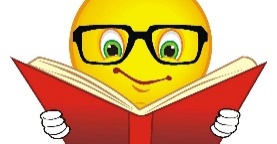 a distancia  SEGUNDO SEMESTREFicha de Trabajo 1f)  RESPONDE:     ¿EN EL EJERCICIO CUALES SON LOS CONOCIMIENTOS APLICADOS DE?MATEMÁTICASEDUCACIÓN TECNOLÓGICAARTES VISUALESg) COMENTA EN QUÉ ACTIVIDADES IMAGINAS QUE PUEDES APLICAR LOS CONOCIMIENTOS MATEMÁTICA, TECNOLOGÍA Y ARTE?TUS  DUDAS Y/O CONSULTAS AL CORREOnlorca@mlbombal.clProfesor/ a: Nelly Nancy Lorca SozaCorreo:nlorca@mlbombal.clCurso:SEXTO BÁSICO                          ARTE/TECNOLOGÍAObjetivo de Aprendizaje: Reconocer como los aportes de Tecnología, Matemáticas y Artes Visuales nos permiten soluciones a un mismo problema.Estimados estudiantes bienvenidos al inicio del SEGUNDO SEMESTRE, en el cual trabajaremos en conjunto: MATEMÁTICAS, TECNOLOGÍA Y ARTES VISUALES.¡¡COMPROBEMOSLO CUANDO REALICES ESTE EJERCICIO!!a)DIBUJA EN TU CUADERNO 10 CÍRCULOS IGUALESb)DIVIDE CADA UNO EN LAS PARTES INDICADASc)ENUMERA EN CADA CIRCULO LAS PARTES QUE CADA UNO TIENEd)PINTA CADA UNOe)EL CÍRCULOA COMO NO SE DIVIDIO SE REPRESENTA CON UN 1;EL B SE DIVIDIO EN 2 SE REPRESENTA        CONTINUA CON LOS OTROS…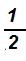 